Interessensbekundungfür eine Kooperation mit dem Kommunalen Integrationszentrum Hamm im Rahmen des Förderprogramms „KOMM-AN NRW“ des Landes NRW zur Förderung der Integration von Geflüchteten und (Neu-) Zugewanderten für das Förderjahr 2022 (gemäß der Förderkonzeption des MKFFI von März 2020)Die Abgabefrist endet am 26.11.2021, später eingereichte Formulare können nicht berücksichtigt werden.Angaben zum DurchführungsträgerName des Durchführungsträgers	Trägerart Flüchtlingsinitiative  Kirchengemeinde  Migrantenselbstorganisation  Träger der freien Wohlfahrtspflege  Sonstige: Bitte ausfüllenStraße / HausnummerPLZOrtTelefonnummer/ Handynummer E-Mail AdresseHomepageSocial Media Facebook   Instagram  Twitter   Keine  Sonstige: Bitte ausfüllen
Account-Name: Bitte ausfüllenBankverbindung: 	Unterschriftsberechtigte Person (Diese Person unterschreibt die Mittelabrufe, den Verwendungsnachweis und die Interessensbekundung.)      Anrede / Titel		 / Bitte ausfüllen           Vorname / Nachname	Bitte ausfüllen / Bitte ausfüllen        Funktion:			Bitte ausfüllenAnsprechpartner*in (Bei Fragen zur Durchführung der Projekte – kann ebenfalls die unterschriftsberechtigte Person oder eine andere Person sein)      Anrede / Titel		 / Bitte ausfüllen           Vorname / Nachname	Bitte ausfüllen / Bitte ausfüllen        Funktion:			Bitte ausfüllenTelefonnummer/ Handynummer E-Mail AdresseWerden die Projekte von anderen Fördergebern bereits gefördert?Hinweis: Es muss bestätigt werden, dass die beantragten Projekte nicht durch andere Fördermittel finanziert werden, da eine Förderung durch KOMM-AN sonst ausgeschlossen ist.        Ja  		Nein Anzahl der ehrenamtlich Tätigen: Bitte ausfüllen Hinweis: Nach den Ausführungen in der Förderrichtlinie und dem begleitenden Förderprogramm muss bei Baustein B2 die Anzahl der Teilnehmer*innen mindestens bei 10 Personen, die der ehrenamtlich Tätigen bei mindestens 2 Personen liegen. In begründeten Fällen können Maßnahmen auch durchgeführt werden, in denen die Anzahl der Teilnehmenden unterhalb von 10 Personen liegt. Diese Maßnahmen können mit der Begleitung einer ehrenamtlich tätigen Person durchgeführt werden. Die Voraussetzungen gelten auch, wenn eine bereits begonnene Maßnahme einer Teilnahmeschwankung unterliegt und die Anzahl der teilnehmenden Personen unterhalb der 10-Personengrenze liegt. Angebote mit einer Teilnahme unter 5 Personen sollten vorrangig im Rahmen der Begleitung im Baustein B1 abgedeckt werden und nicht unter den Baustein B2 fallen.Nennen Sie, falls vorhanden, die wichtigsten beteiligten Kooperations- und Netzwerkpartner des Projektes und stellen Sie deren Mitwirkung kurz dar.Beginn und Ende der Projekte in 2022Start (z. B. 01.01.2022)Ende (z. B. 31.12.2022)Durchführungsort 3.1 Name des Durchführungsortes / ggf. der Einrichtung3.2 Adresse der Einrichtung / des DurchführungsortesAuswahl der Pauschalen und Beschreibung der ProjekteBitte geben Sie an, in welchen der vier folgenden Förderbereiche (Bausteine) Sie eine Förderung benötigen. Diese Tabelle bezieht sich auf das ganze Jahr 2021. Halbe oder Anteilige Pauschalen können nicht bewilligt werden..Bitte beschreiben Sie Ihre Projekte. Bitte machen Sie deutlich, in welchen Monaten Sie die Pauschalen einsetzen wollen.Baustein A1: Förderung der Renovierung eines Ankommenstreffpunkts Welche Räumlichkeiten sollen renoviert werden? 
(mit Adressenangabe der Räumlichkeiten und/ oder Beschreibung der Außenanlage)Was und wie soll renoviert oder ausgestattet werden? (bspw. Stühle, Tische etc.)Wofür soll der Raum genutzt werden? Beschreiben Sie, dass der Raum zu mind. 33% der gesamten Nutzungszeiten für die Unterstützung von Geflüchteten, Asylsuchenden und Neuzugewanderten bzw. ehrenamtlich Tätigen genutzt wird.Baustein A2: Förderung der Ausstattung eines AnkommenstreffpunktsWelche Räumlichkeiten sollen ausgestattet werden? 
(mit Adressenangabe der Räumlichkeiten und/ oder Beschreibung der Außenanlage)Was soll angeschafft werden? (bspw. Stühle, Tische etc.)Wofür soll der Raum genutzt werden? Beschreiben Sie, dass der Raum zu mind. 33% der gesamten Nutzungszeiten für die Unterstützung von Geflüchteten, Asylsuchenden und Neuzugewanderten bzw. ehrenamtlich Tätigen genutzt wird.Baustein A3: Förderung des laufenden Betriebs eines AnkommenstreffpunktsKurze Beschreibung, ob Miete oder Betriebskosten und welche Betriebskosten gefördert werden sollen.Welche Räumlichkeiten sollen betrieben werden? (mit Adressenangabe der Räumlichkeiten und/ oder der Beschreibung der Außenanlage)Wofür wird der Raum genutzt? Beschreiben Sie, dass der Raum zu min. 33% der Neuzugewanderten bzw. ehrenamtlich Tätigen genutzt wird.Baustein B1: Förderung der regelmäßigen Begleitung von Flüchtlingen und NeuzugewandertenKurze Beschreibung, was konkret mit der Pauschale umgesetzt werden soll.Zu welchen Ämtern und Institutionen sollen Begleitungen stattfinden und warum ist Unterstützung notwendig? Wie viele Ehrenamtliche werden die Flüchtlinge und Neuzugewanderten begleiten? Bitte beachten Sie den Hinweis zu Baustein B1 und B2 auf Seite 3.Baustein B2: Förderung von Maßnahmen des Zusammenkommens und der OrientierungKurze Beschreibung, was konkret mit der Pauschale umgesetzt werden soll.An wen richtet sich die Maßnahme?Was genau wird in der Maßnahme unternommen/ durchgeführt? Stellen Sie bitte die Ganzjahresplanung dar und differenzieren Sie die Maßnahmen nach Monaten. Anzahl der teilnehmenden Geflüchteten.Anzahl der ehrenamtlich Tätigen, die die Maßnahme unterstützen sollen.Begründen Sie die Notwendigkeit der Maßnahme.Bitte beachten Sie den Hinweis zu Baustein B1 und B2 auf Seite 3.Baustein C1: Förderung für die Erstellung, den Druck und die Anschaffung von Printmedien	Welches Printmedium soll erstellt, gedruckt oder angeschafft werden? (z.B. Flyer, Broschüren)An wen richtet sich das Printmedium: Ehrenamtliche, Flüchtlinge, Neuzugewanderte oder andere Zielgruppen?Wie viele Printmedien sollen gedruckt oder angeschafft werden? (Anzahl, Auflage) Baustein C2:  Erstellung, Erweiterung, Pflege bzw. Aktualisierung von Internetseiten
Kurze Beschreibung, was konkret mit der Pauschale umgesetzt werden soll.Welche Internetseite soll erstellt werden? (Angabe der URL-Adresse notwendig)Welche Internetseite soll durch Zusatzseiten erweitert werden? Welche bestehende Internetseite soll gepflegt bzw. aktualisiert werden? (Angabe der URL-Adresse notwendig) Welche Zielgruppe soll erreicht werden (Geflüchtete, Neuzugewanderte, Ehrenamtliche)?Baustein C3: Förderung von Übersetzungsausgaben Kurze Beschreibung, was konkret mit der Pauschale umgesetzt werden soll.Welches Printmedium oder welche Internetseite soll übersetzt werden? Wie viele Seiten sollen übersetzt werden? In welche/r Sprache/n soll übersetzt werden? Welches professionelle Übersetzungsbüro soll die Übersetzungen durchführen?Baustein D1: 	Förderung von Maßnahmen zur Qualifizierung von ehrenamtlich Tätigen	Hinweis: Da die Qualifizierungen zentral über das KI organisiert werden, werden in der Regel keine D1-Pauschalen bewilligt (siehe Punkt 5).Welche Qualifizierungsmaßnahmen für die Ehrenamtlichen sind geplant? Welche Themen werden besprochen und welche/r externer Referent/-in soll dafür eingesetzt werden? Wie viele Stunden sind für die Qualifizierungsmaßnahme eingeplant? Wie hoch soll die Teilnehmerzahl sein? Baustein D2: 	Förderung des persönlichen Austausches von ehrenamtlich Tätigen In welcher Form soll ein Austausch der Ehrenamtlichen stattfinden?Wozu soll der Austausch dienen? Wie viele Ehrenamtliche sollen an dem Austausch teilnehmen?Bedarfsabfrage  – Qualifizierung von Ehrenamtlichen5.1 Besteht in Ihrer Institution ein Bedarf an Qualifizierungen?      Ja  		Nein 5.2 An welchen Qualifizierungsangeboten wären Sie interessiert? Welchen zeitlichen Umfang sollen die jeweiligen Qualifizierungen umfassen und wann (z. B. Wochentag, Uhrzeit) sollten diese Qualifizierungen stattfinden? Bitte ausfüllenMitwirkungDie Mitwirkung an der Öffentlichkeitsarbeit und an Vernetzungstreffen im Programm KOMM-AN ist maßgeblich für den Erfolg bei der Umsetzung des Förderprogramms und im Sinne der Förderkonzeption notwendig. Eine fristgerechte Einreichung von Mittelabrufen, Verwendungsnachweisen etc. muss gewährleistet sein, um als Durchführungsträger berücksichtigt zu werden.UnterschriftMit meiner Unterschrift bestätige ich die Richtigkeit der vorstehenden Angaben. Ich willige darin ein, dass das Kommunale Integrationszentrum Hamm meine personenbezogenen Daten, welche ich in dieser Interessensbekundung angegeben habe, zu diesem Zwecke speichert und verarbeitet. Ich weiß, dass ich diese Einwilligung jederzeit mit Wirkung für die Zukunft widerrufen kann.Die Anlagen habe ich gelesen und zur Kenntnis genommen.    Ort    Datum    Vorname			        		 Name 	___________________    		Unterschrift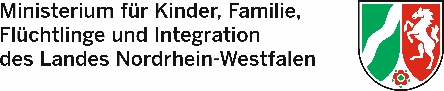 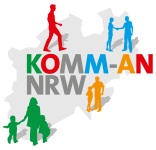 Anlagen:Informationen zur InteressensbekundungInformationen zu Datenverarbeitungen im Rahmen von KOMM-AN NRWFörderkonzeption des MKFFI von März 2020Richtlinie über die Gewährung von Zuwendungen zur Stärkung der kommunalen Integrationsarbeit (KOMM-AN KI NRW)Allgemeine Nebenbestimmungen für Zuwendungen zur Projektförderung an Gemeinden (ANBest-G)Allgemeine Nebenbestimmungen für Zuwendungen zur Projektförderung (ANBest-P)Rechtliche Hinweise zum Antrags- und Förderverfahren „KOMM-AN NRW“/FAQBitte ausfüllenBitte ausfüllenBitte ausfüllenBitte ausfüllenBitte ausfüllen / Bitte ausfüllenBitte ausfüllenBitte ausfüllenName des Kreditinstituts: Bitte ausfüllenName des Kontoinhabers: Bitte ausfüllenIBAN: Bitte ausfüllen / BIC: Bitte ausfüllenBitte ausfüllen / Bitte ausfüllenBitte ausfüllenKooperationspartnerMitwirkungBitte ausfüllenBitte ausfüllenBitte ausfüllenBitte ausfüllenBitte ausfüllenBitte ausfüllenBitte ausfüllenBitte ausfüllenBitte ausfüllenBitte ausfüllenBau-steinBau-steinMaßnahmenmögliche FörderungenBeantragung von… (Anzahl der Pauschalen x Wert = Summe)A1Renovierung von Ankommens-treffpunkten Pauschale 1.000 €pro RaumA2Ausstattung von AnkommestreffpunktenPauschale 1.000 € pro RaumA3Laufender Betrieb von Ankommens-treffpunkten400 € pro Monat und GebäudeB1Begleitung von Geflüchteten50 €
pro Monat und ehrenamtlicher PersonB2Maßnahmen des Zusammenkommens und der Orientierung 250 €
pro Monat und MaßnahmeC1Erstellung, Druck und Anschaffung von PrintmedienPauschale 500 €C2Erstellung, Erweiterung, Pflege bzw. Aktualisierung von InternetseitenPauschale 500 €C3Übersetzungen 50 €
pro übersetzter SeiteD1Qualifizierung von ehrenamtlich Tätigen100 € pro Unterrichtsstunde(max. 800 €/Tag)D2Persönlicher Austausch von ehrenamtlich Tätigen50 €
pro MonatBitte ausfüllenBitte ausfüllenBitte ausfüllenBitte ausfüllen